. 12.ročník JAZERNÝ MARATÓN.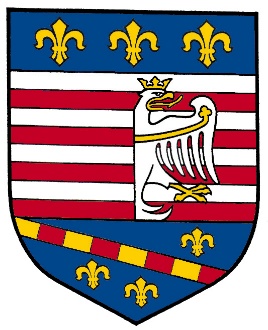 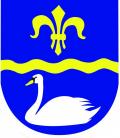 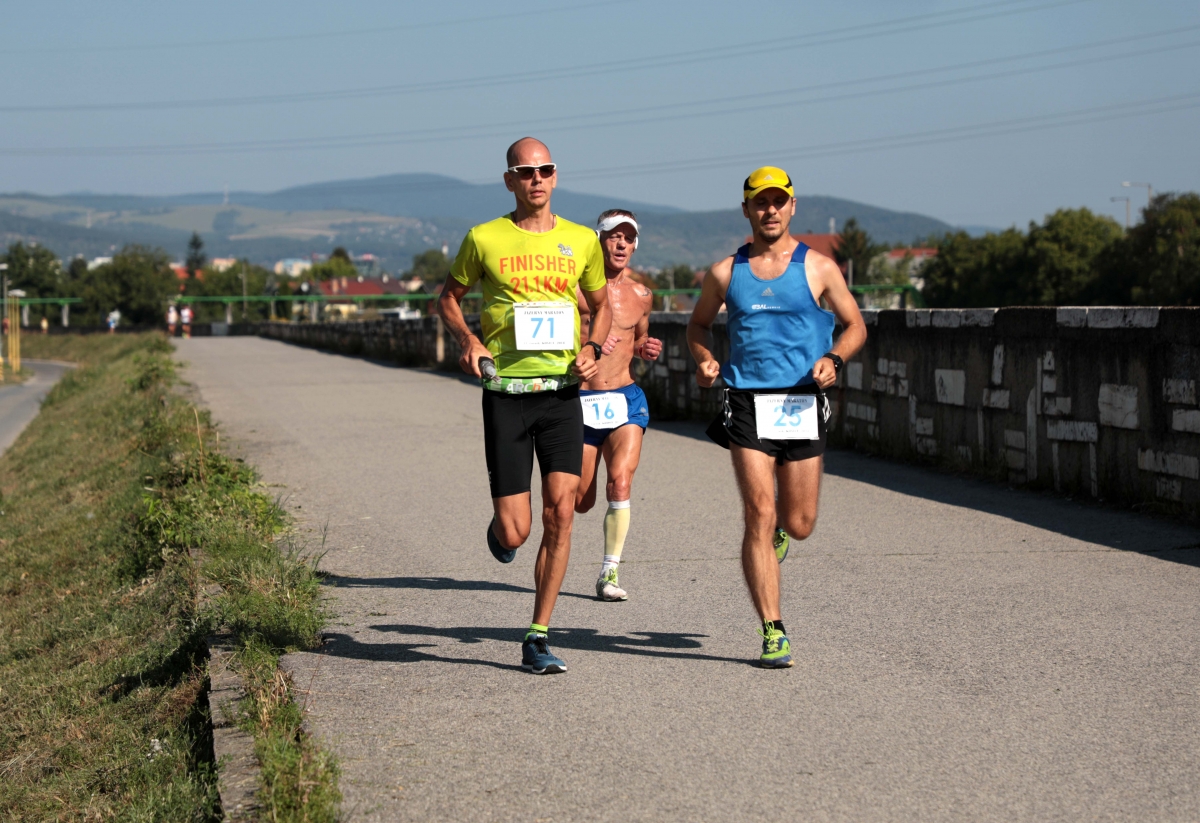 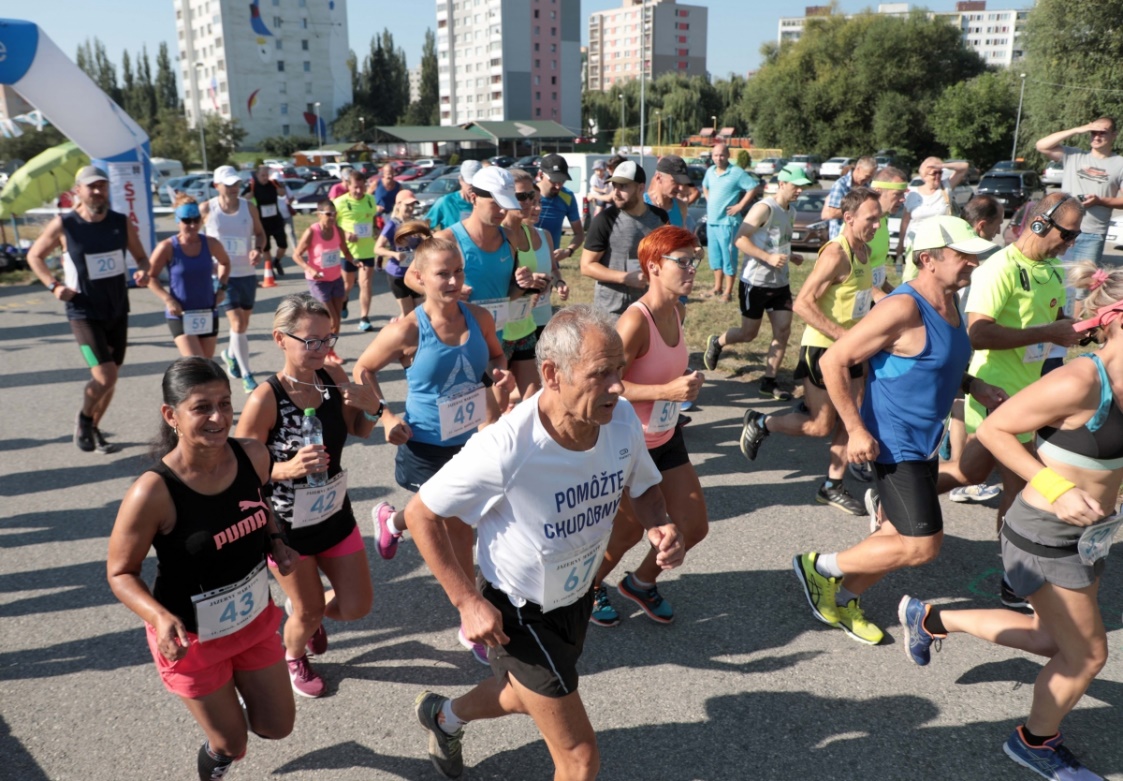 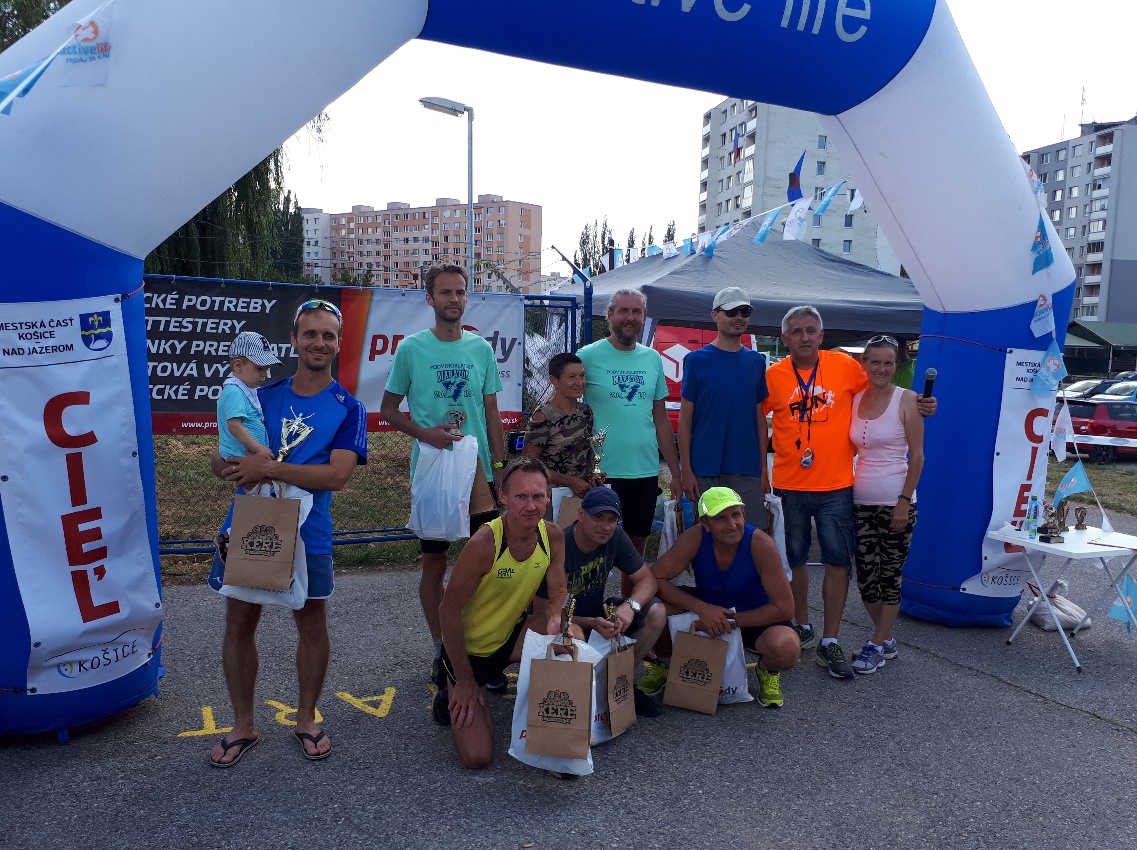        Organizátor:BK STEEL Košice..Dátum:18. august 2019/nedeľa /Miesto:Košice - sídlisko Nad JazeromPrezentácia:od 8:00. splav Jazero 0-tý km /Jenisejská ul./Košice Štart:o 9:00 hod. 0-tý km splavu HornáduDĺžka trate:42195 m a kratšie podľa chuti, kto si koľko trúfa, ale najlepšie maratón... Trať:2,5 km dlhý úsek po hrádzi Hornádu. Kvalitný asfalt, minimálne prevýšenie, bez automobilovej premávky.Štartovné: Symbolické 1 EuroŠtartujú:všetci ktorí majú chuť urobiť niečo pre svoje zdravie a pohoduKategórie:Muži, ŽenyCeny:Len symbolickéVyhlasovanie :Hodinu po dobehnutí posledného pretekára Občerstvenie:Voda, vlastné, v cieli niečo pod zub budeInformácie:Peter Buctel.: 0905 299 189 email:peter.buc59@gmail.com PS:Každý kto si príde zabehnúť určite neoľutuje. Ak chceš zažiť príjemný pocit z behu v dobrej priateľskej atmosfére a partii príď si zabehať.PRIHLAŠKY NUTNÉ CEZ PRIHLASOVACÍ FORMULÁR !!!  na www.beh.sk Tešíme sa na Vašu účasť! Tešíme sa na Vašu účasť! 